Découpes de formes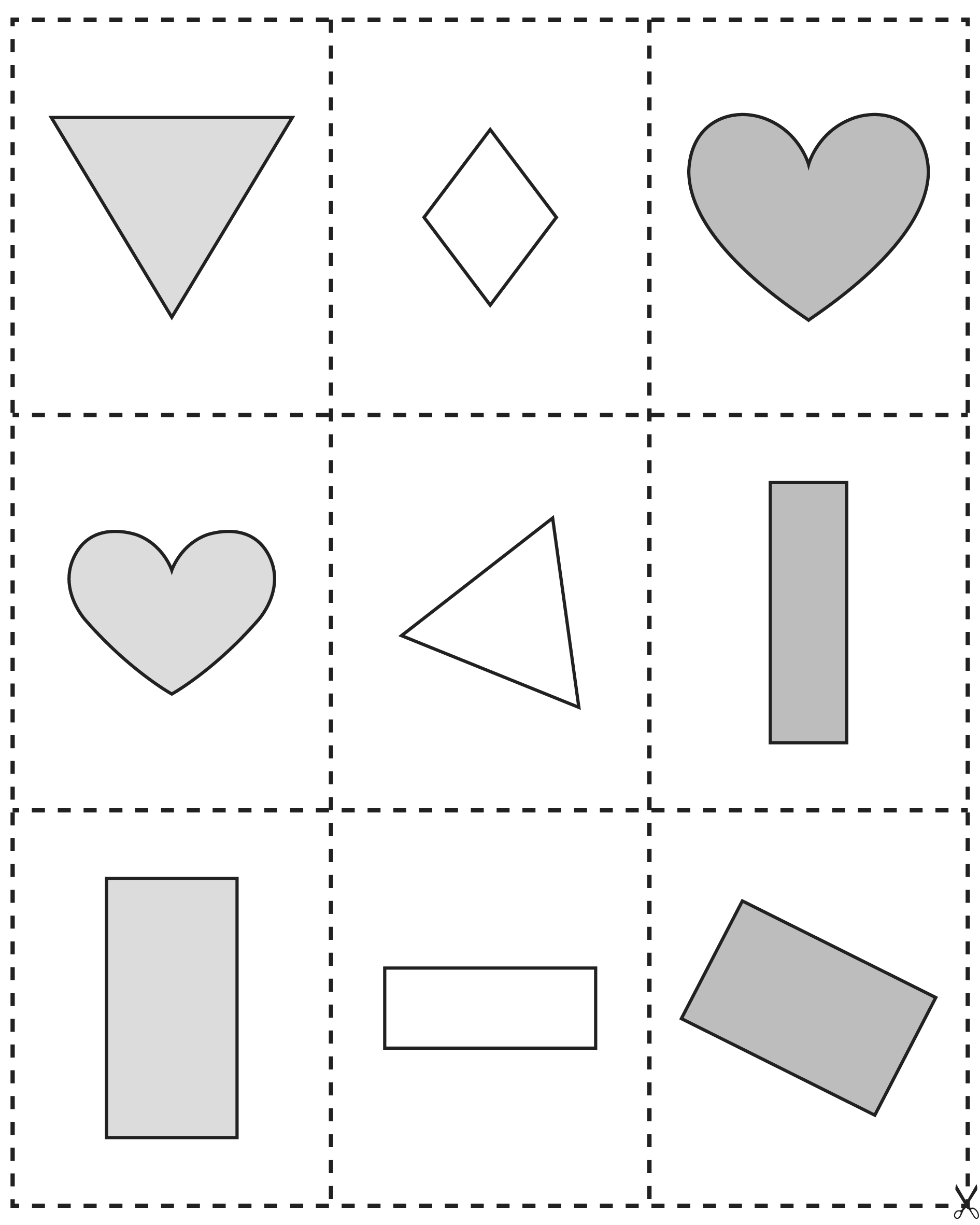 Découpes de formes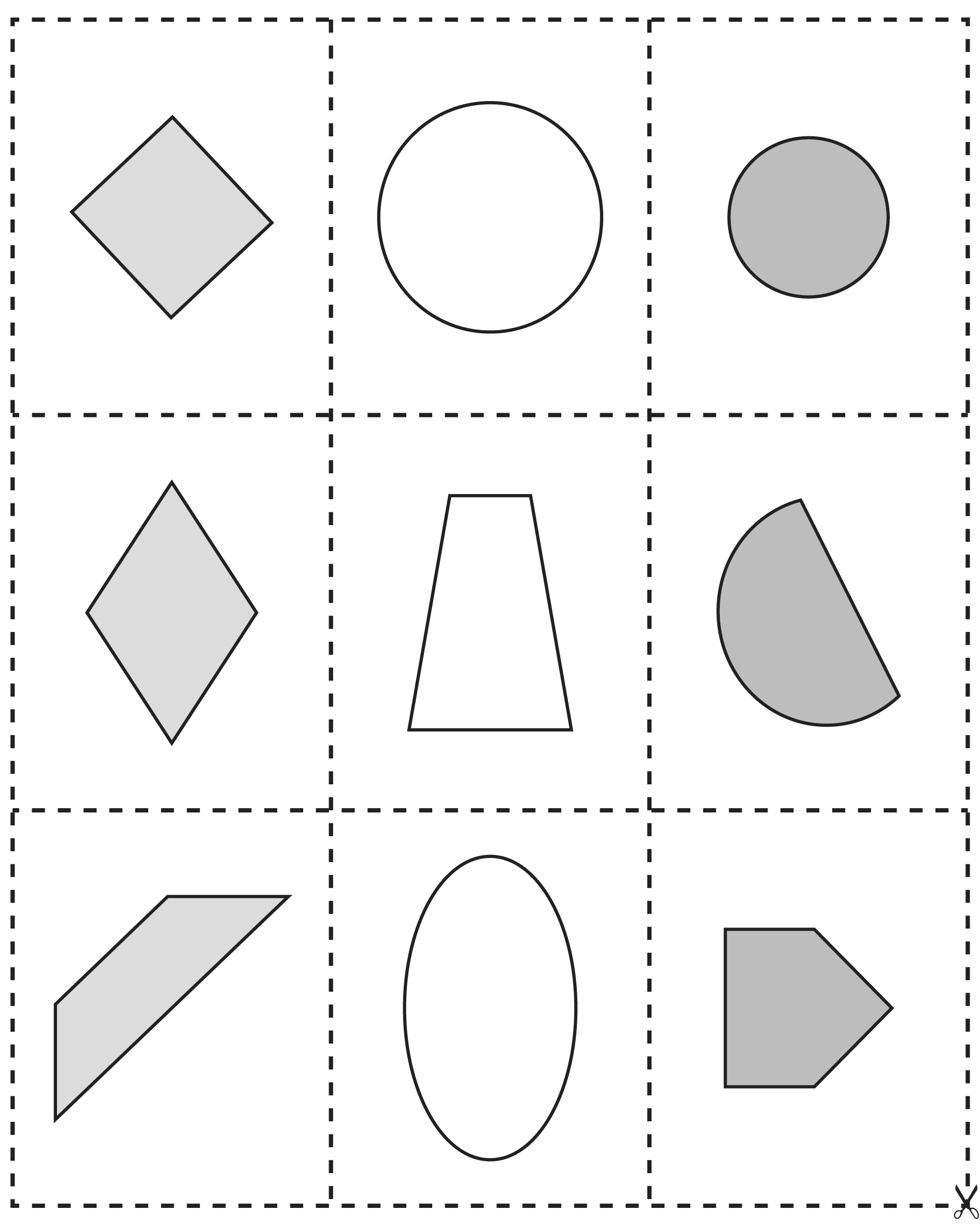     Découpes de formes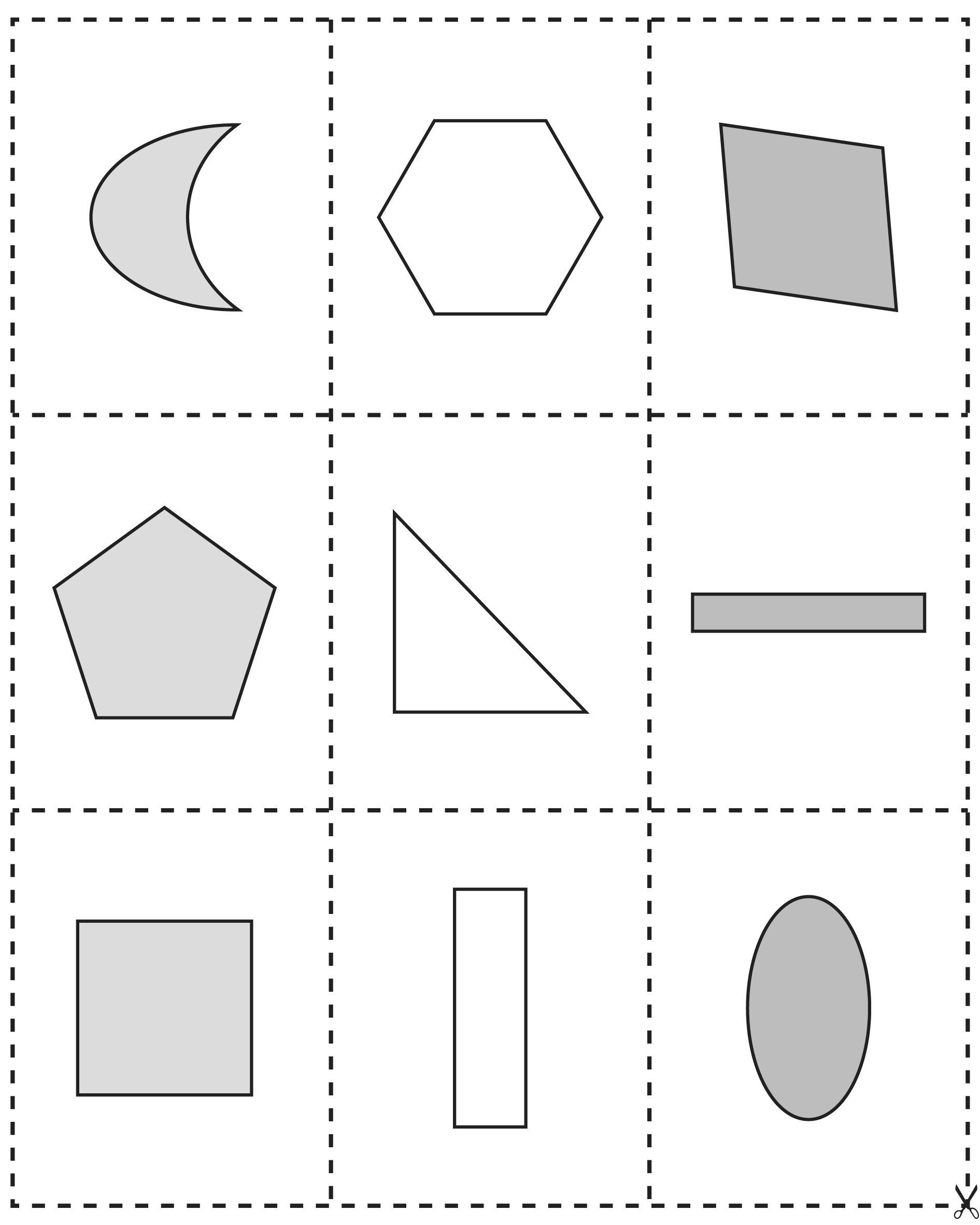 